KATA PENGANTARBismillahirrahmanirrahim,Assalamualaikum Warrahmatullahi Wabarokatuh, puji dan syukur peneliti panjatkan kepada Allah SWT karena telah memberikan rahmat dan karunia sehingga peneliti dapat menyelesaikan Pendidikan pada Program Sarjana (S1) Jurusan Ilmu Komunikasi Universitas Pasundan Bandung, dengan penelitian yang berjudul “Pola Komunikasi Remaja Broken Home di Wilayah Kopo Kabipaten Bandung” Penelitian ini dilakukan ketika adanya pandemi Covid-19 di seluruh dunia termasuk Indonesia, namun berkat izin dan kehendak-Nya, peneliti akhirnya dapat  menyelesaikan penelitian ini.Peneliti mengucapkan terima kasih yang setulus-tulusnya kepada dosen pembimbing Dr. Sutrisno, S.SOS., M.Si yang dengan ikhlas dan sabar selalu meluangkan waktunya, memberikan bimbingan dan juga arahan dengan penuh ketelitian, dukungan dan bantuan dari Bapak sangat berarti bagi penelitain.Penelitian skripsi ini juga dapat terselesaikan karena bantuan berbagai pihak yang telah memberikan masukan-masukan serta dukungan kepada peneliti. Maka dari itu peneliti mengucapkan terima kasih kepada yang terhormat :Bapak M. Budiana, S.Ip., selaku Dekan Fakultas Ilmu Sosial dan Ilmu Politik Universitas Pasundan.Bapak Drs. Kunkunrat, M.Si, selaku Wakil Dekan I Fakultas Ilmu Sosial dan Ilmu Politik Universitas Paundan.Ibu Dra. Hj. Yulia Segarwati, M.Si, selaku Wakil Dekan II Fakultas Ilmu Sosial dan Ilmu Politik Universitas Pasundan.Bapak Drs. Sumardhani, M.Si, selaku Wakil Dekan III Fakultas Ilmu Sosial dan Ilmu Politik Universitas Pasundan.Bapak H. Rasman Sonjay,S.Sos., M.Si, sebagai Ketua Prodi Ilmu KomunikasiBapak Vera Hermawan S.Ikom., M.Si, selaku Sekretaris Prodi Ilmu Komunikasi Fakultas Ilmu Sosial dan Ilmu Politik Universitas Pasundan.Segenap dosen Prodi Ilmu Komunikasi dan staff TU Fakultas Ilmu Sosial dan Ilmu Politik Universitas Pasundan.Tidak lupa juga peneliti mengucapkan banyak terima kasih kepada orang – orang terdekat, orang – orang yang sangat berarti dalam hidup peneliti yang selalu memberikan kasih sayang, semangat, dan dukungan. Peneliti mengucapkan terima kasih kepada :Terima kasih kepada Mama dan Baba orang yang selalu memberikan dukungan serta doa tanpa henti kepada saya, semoga penelitian ini menjadi salah satu kebanggaan untuk Mama dan Papa dari peneliti.Terima kasih kepada kakak – kakak yang selalu menjadi support system dari awal saya kuliah sampai sekarang.Terima kasih kepada kekasih seperjuangan Arif Lukman yang selalu menjadi tempat untuk bercerita, berkeluh kesah dan selalu menjadi sasaran emosi pada saat penyusunan skripsi ini  ehe. Terima kasih kepada Kak Faishal Nurdiansyah atas support dan bantuan dari kalian. Segala bantuan dari kalian sangat membantu dalam penelitian ini.Terima kasih kepada Bestie otewe wis-udah yang selalu memberikan dukungan, yang selalu mengajak saya refreshing biar ga pusing skirpsian terus hehe.Terima kasih juga kepada teman – teman kelas D yang selalu membantu dan saling mendoakan.Terima kasih kepada seluruh informan yang terlibat dalam penelitian ini yang sudah bersedia untuk wawancarai sehingga peneliti bisa menyelesaikan penelitian ini.Semoga segala kebaikan yang telah diberikan dibalas oleh Allah SWT. Akhir kata peneliti berharap, semoga skripsi ini dapat memberikan manfaat kepada siapapun yang membacanya, aamiin.						Wassalamualaikum, wr.wb						    Bandung, 19 Juni 2022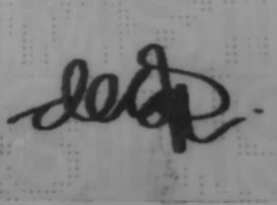 							Dela Riskiani. S